LES PASSEJAÏRES DE VARILHES                    					   FICHE ITINÉRAIRELES CABANNES n° 1"Cette fiche participe à la constitution d'une mémoire des itinéraires proposés par les animateurs du club. Eux seuls y ont accès. Ils s'engagent à ne pas la diffuser en dehors du club."Date de la dernière mise à jour : 15 mars 2022La carte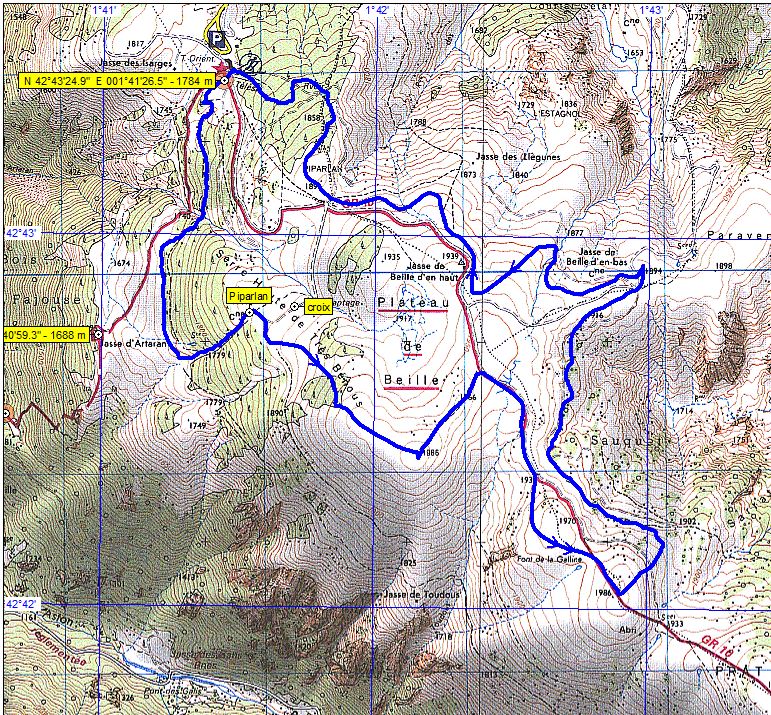 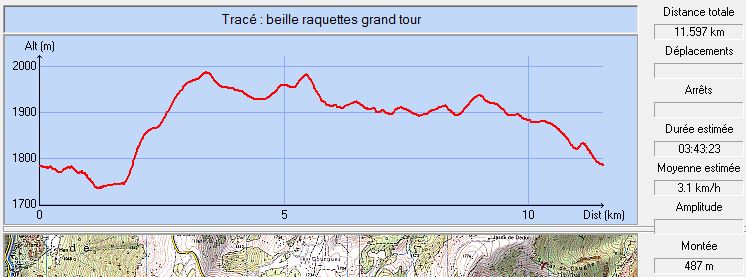 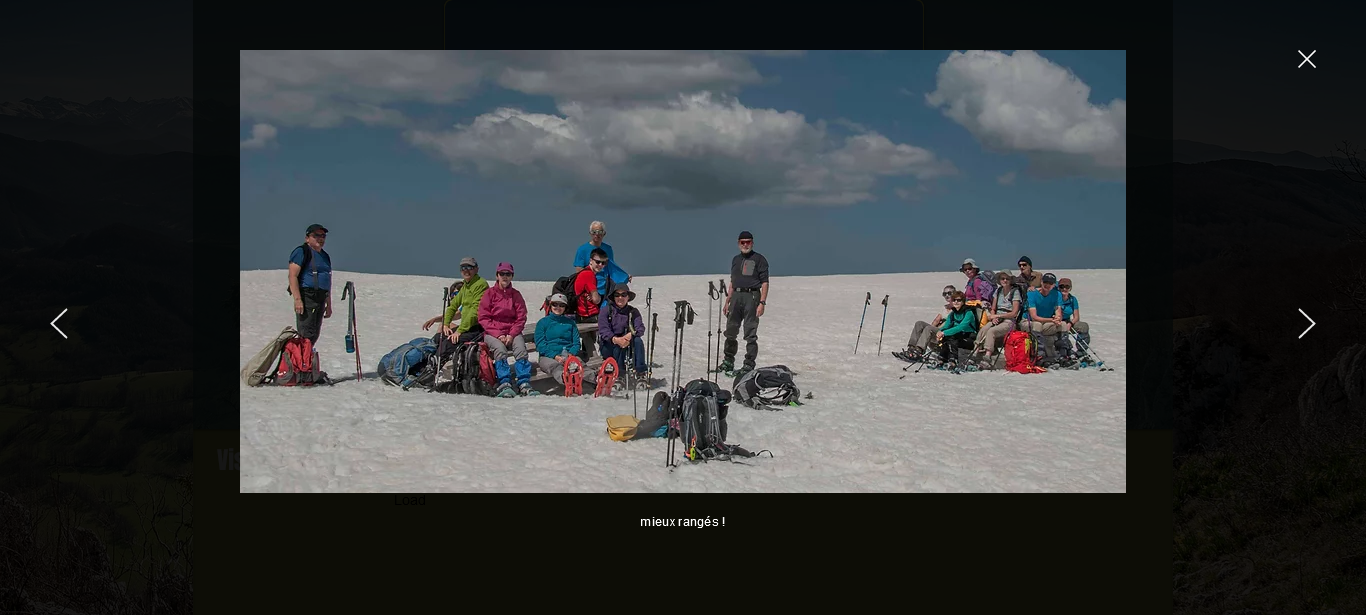 Avril 2018 : Quel cadre !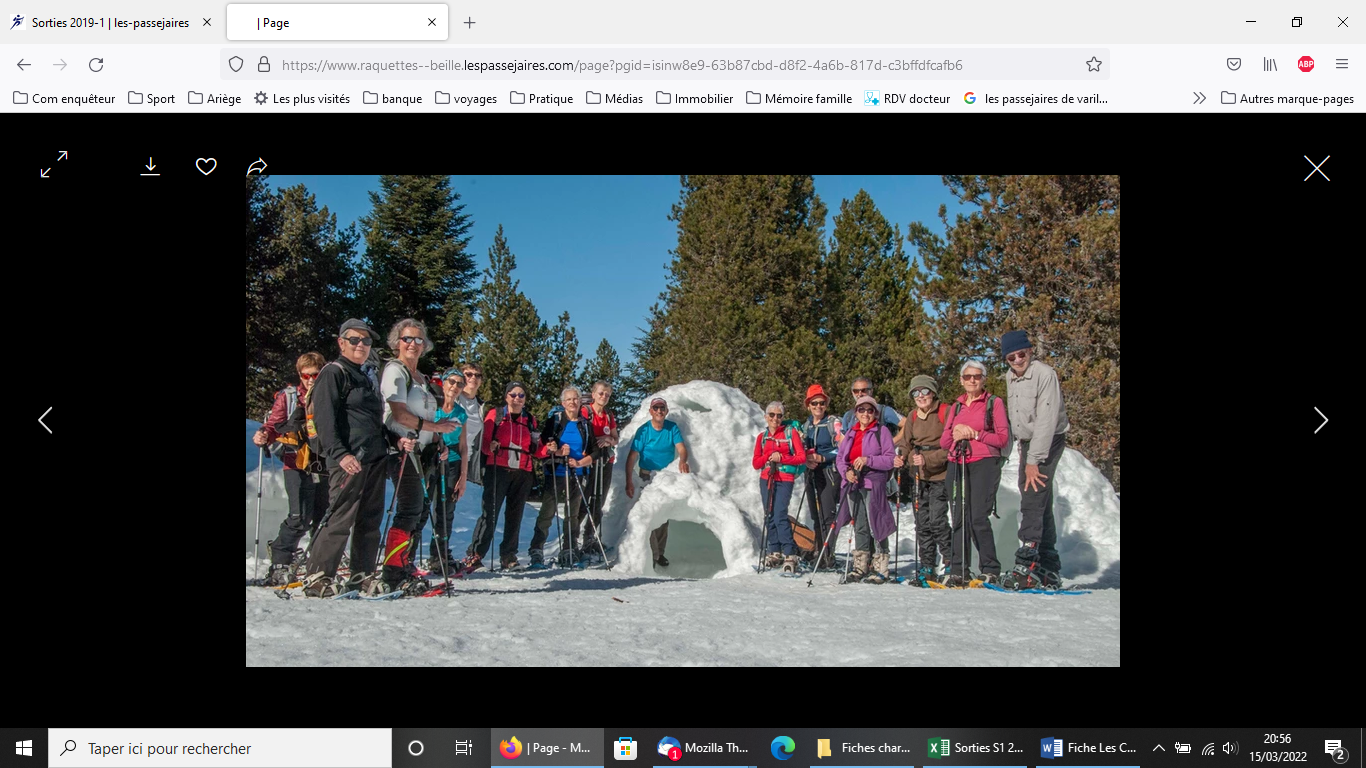 Février 2019 : Des squatters !Commune de départ et dénomination de l’itinéraire : Albiès – Parking de la station du plateau de Beille – Le plateau de Beille en raquettesDate, animateur(trice), nombre de participants (éventuel) :19.04.2018 – J.P. Baccou – 18 participants (Reportage photos)21.02.2019 – P. Emlinger – 24 participants (Reportage photos)17.02.2022 – P. Emlinger – 18 participantsL’itinéraire est décrit sur les supports suivants :  Pas de descriptif spécifique. Classification, temps de parcours, dénivelé positif, distance, durée :Randonneur - 5h00 et 12 km pour tous les deux ; 200 m de d+ pour Jean-Pierre, 400 m pour Pierrette, Journée                                                          Indice d’effort : 68  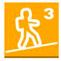 Balisage : Voir observationsParticularité(s) : Sortie "Raquettes"Site ou point remarquable :Le remarquable plateau de Beille sous la neige et la vue à 360 ° sur les montagnes environnantes.Trace GPS : oui Distance entre la gare de Varilhes et le lieu de départ : 54 km – Covoiturage = 6 €Observation(s) : Pierrette Emlinger indique avoir emprunté le parcours qui correspond à la piste de l’Ours. Jean-Pierre Baccou a improvisé un parcours, la station étant fermée, avant l’arrivée des troupeaux. Nous n’avons pas de certitude sur la trace réellement parcourue en avril 2018.J.P. Baccou indique qu’en 2018, le repas a été pris à Pratt Moll.Prix du forfait pour l’accès aux pistes : 8 € en 2022.